CONSORT 2010 checklist of information to include when reporting a randomised trialWe strongly recommend reading this statement in conjunction with the CONSORT 2010 Explanation and Elaboration for important clarifications on all the items. If relevant, we also recommend reading CONSORT extensions for cluster randomised trials, non-inferiority and equivalence trials, non-pharmacological treatments, herbal interventions, and pragmatic trials. Additional extensions are forthcoming: for those and for up to date references relevant to this checklist, see www.consort-statement.org.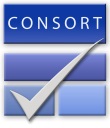 SECTIONITEM NUMBERCHECKLIST ITEMREPORTED ON PAGE NUMBER:TITLE AND ABSTRACT1aIdentification as a randomised trial in the titlePage 11bStructured summary of trial design, methods, results, and conclusions (for specific guidance see CONSORT for abstracts)Figure 1 & Page 5INTRODUCTIONBackground and objectives2aScientific background and explanation of rationalePages 3 & 42bSpecific objectives or hypothesesPage 4METHODSTrial design3aDescription of trial design (such as parallel, factorial) including allocation ratioPages 5 & 63bImportant changes to methods after trial commencement (such as eligibility criteria), with reasonsPage 5Participants4aEligibility criteria for participantsPage 54bSettings and locations where the data were collectedPage 5Interventions5The interventions for each group with sufficient details to allow replication, including how and when they were actually administeredPage 5Outcomes6aCompletely defined pre-specified primary and secondary outcome measures, including how and when they were assessedPages 10, 11, & 126bAny changes to trial outcomes after the trial commenced, with reasonsPages 5 & 6	Sample size7aHow sample size was determinedPage 57bWhen applicable, explanation of any interim analyses and stopping guidelinesn/aRandomisation: Sequence generation8aMethod used to generate the random allocation sequencePage 68bType of randomisation; details of any restriction (such as blocking and block size)Page 6Allocation concealment mechanism9Mechanism used to implement the random allocation sequence (such as sequentially numbered containers), describing any steps taken to conceal the sequence until interventions were assignedPage 6Implementation10Who generated the random allocation sequence, who enrolled participants, and who assigned participants to interventionsPage 6Blinding11aIf done, who was blinded after assignment to interventions (for example, participants, care providers, those assessing outcomes) and howPage 611bIf relevant, description of the similarity of interventionsn/aStatistical methods12aStatistical methods used to compare groups for primary and secondary outcomesPages 10, 11, 1212bMethods for additional analyses, such as subgroup analyses and adjusted analysesPages 10, 11, & 12 and Supplemental materialRESULTSParticipant flow (a diagram is strongly recommended)13aFor each group, the numbers of participants who were randomly assigned, received intended treatment, and were analysed for the primary outcomeFigure 113bFor each group, losses and exclusions after randomisation, together with reasonsFigure 1Recruitment14aDates defining the periods of recruitment and follow-upPages 5 & 614bWhy the trial ended or was stoppedn/aBaseline data15A table showing baseline demographic and clinical characteristics for each groupTable 1Numbers analysed16For each group, number of participants (denominator) included in each analysis and whether the analysis was by original assigned groupsPages 5 & 6Outcomes and estimation17aFor each primary and secondary outcome, results for each group, and the estimated effect size and its precision (such as 95% confidence interval)Figure 3-5 and supplementary figures17bFor binary outcomes, presentation of both absolute and relative effect sizes is recommendedn/aAncillary analyses18Results of any other analyses performed, including subgroup analyses and adjusted analyses, distinguishing pre-specified from exploratoryPages 12 & 13 and supplemental materialHarms19All important harms or unintended effects in each group (for specific guidance see CONSORT for harms)n/aDISCUSSIONLimitations20Trial limitations, addressing sources of potential bias, imprecision, and, if relevant, multiplicity of analysesPages 17 & 18Generalisability21Generalisability (external validity, applicability) of the trial findingsPages 17 & 18Interpretation22Interpretation consistent with results, balancing benefits and harms, and considering other relevant evidencePages 13 to 17Other informationRegistration23Registration number and name of trial registryPage 2Protocol24Where the full trial protocol can be accessed, if availablePage 5Funding25Sources of funding and other support (such as supply of drugs), role of fundersPages 2 & 18